The Connection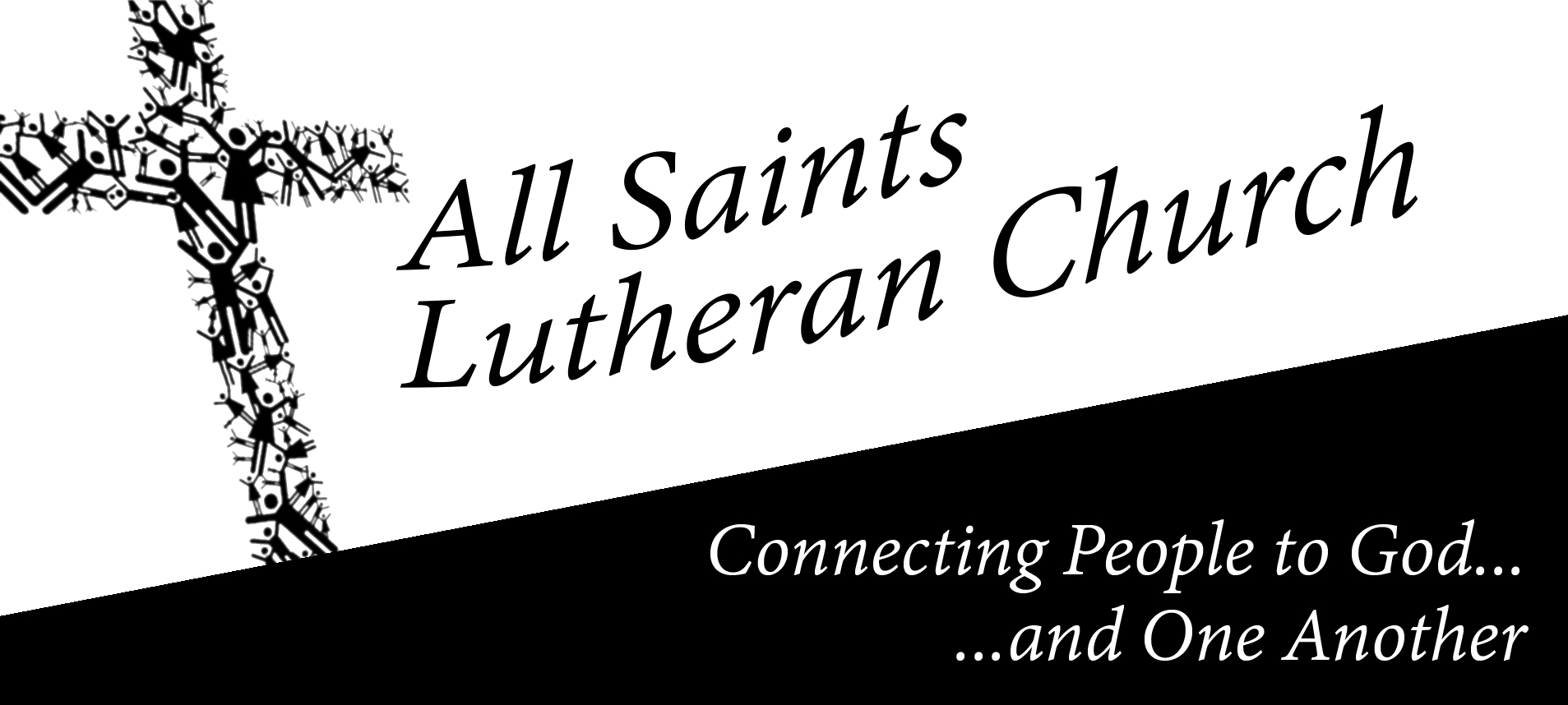        Sunday, March 1, 2015This Week at All SaintsSunday, Mar 1st   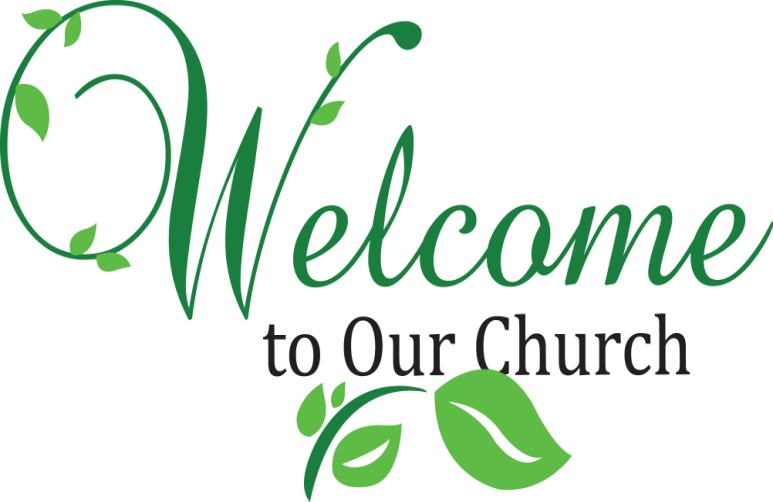     8:45-9:45am     Traditional Worship (Sanctuary)10:00-10:45am     Sunday School 5yr to 2nd Grade (CLC Room 12)		   Sunday School 3rd to 5th Grade (Jr. High Rm)	                Jr. High & Sr. High (Sr. Rm)		                Adult Bible Study Class (Library)          10:15am     New Membership Class (Pastors Office)	11:00-12:00pm     Contemporary Worship (Sanctuary)             3:00pm    Confirmation Class (Jr. Rm)    4:00-6:00pm     Jr. High 4th thru 8th Grade (Jr. Rm)    5:00-7:00pm     Sr. High (Sr. Rm)Monday, Mar 2nd     7:00pm  	    All Ministry Boards MeetingWednesday, Mar 4th    6:15pm  	    Lenten Dinner7:00-8:00pm  	    Lenten Service	       	    Divorce Care Support Group (Prayer Rm)       	    Chancel Choir Rehearsal (Choir Room) Thursday, Mar 5th      7:00-9:00pm           Praise Team Rehearsal (Sanctuary)Sunday, Mar 8th    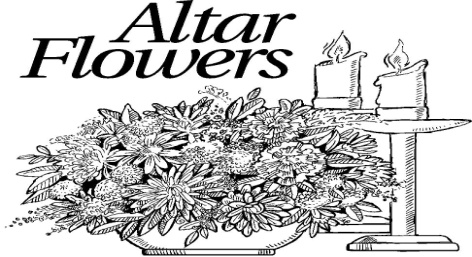     8:45-9:45am     Traditional Worship (Sanctuary)10:00-10:45am     Sunday School 5yr to 2nd Grade (CLC Room 12)		   Sunday School 3rd to 5th Grade (Jr. High Rm)	                Jr. High & Sr. High (Sr. Rm)		                Adult Bible Study Class (Library)          10:15am     New Members Class (Pastors Office)	11:00-12:00pm     Contemporary Worship (Sanctuary)             3:00pm    Confirmation Class (Jr. Rm)    4:00-6:00pm     Jr. High 4th thru 8th Grade (Jr. Rm)    5:00-7:00pm     Sr. High (Sr. Rm    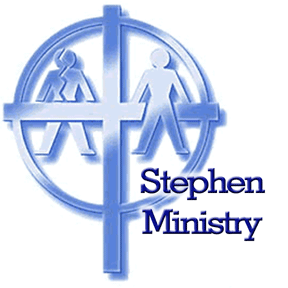 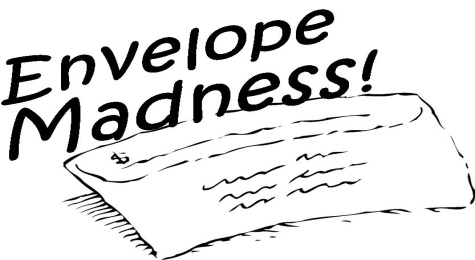 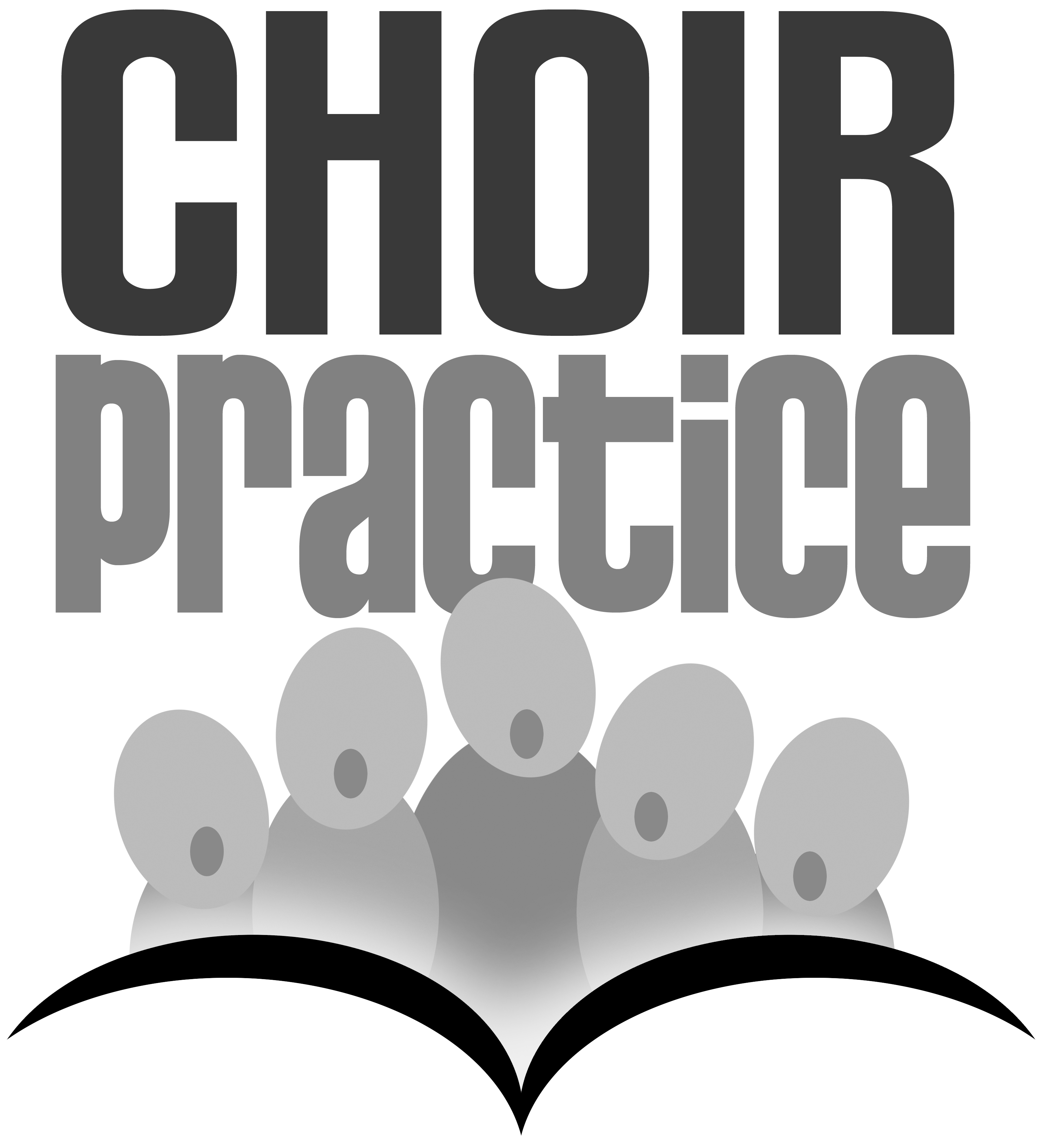 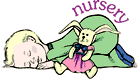 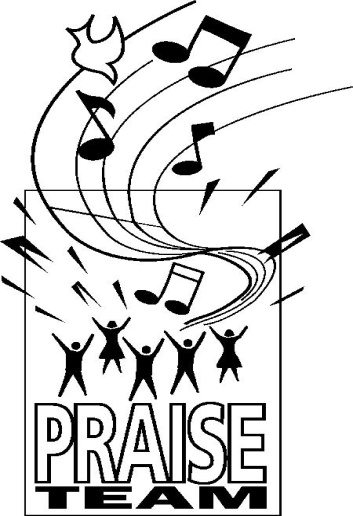 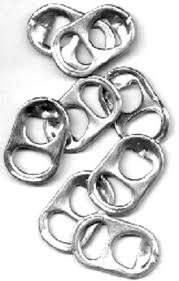 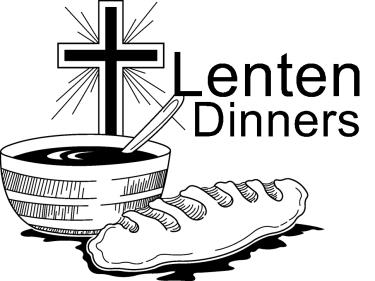 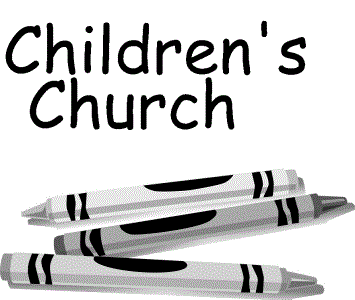 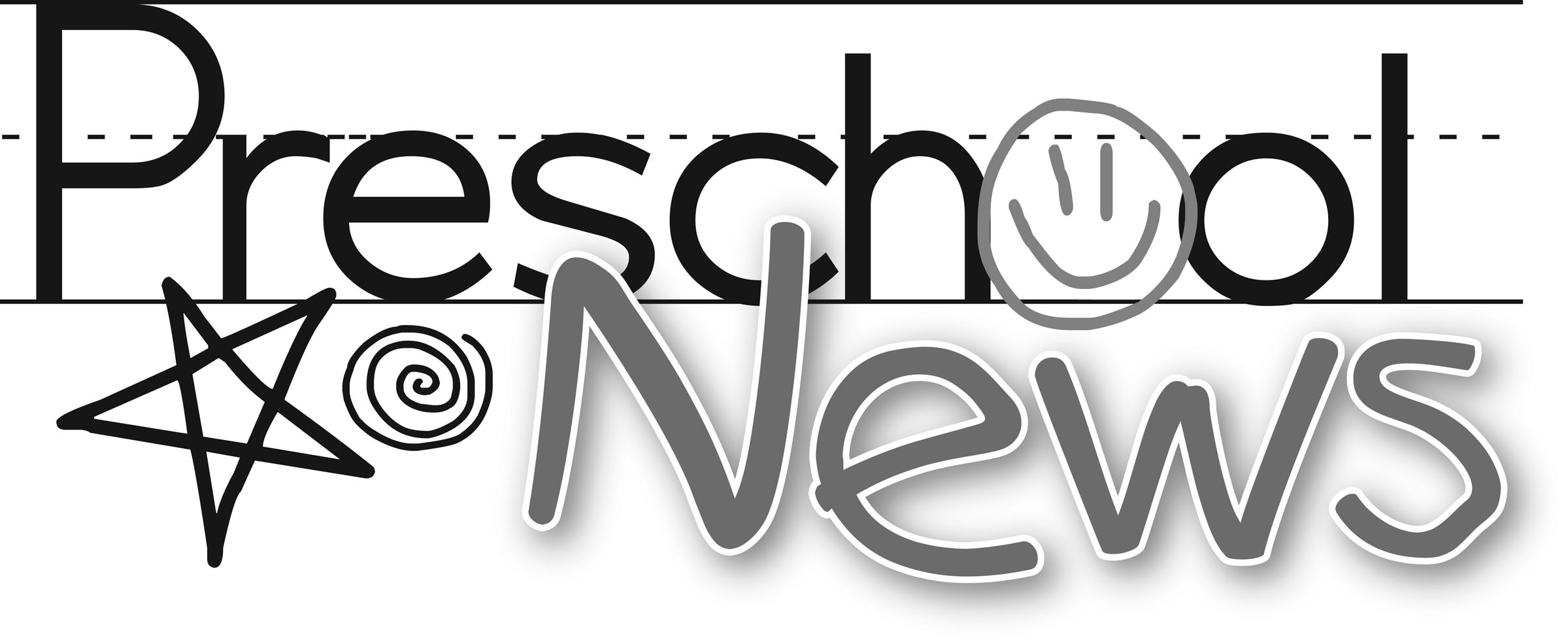 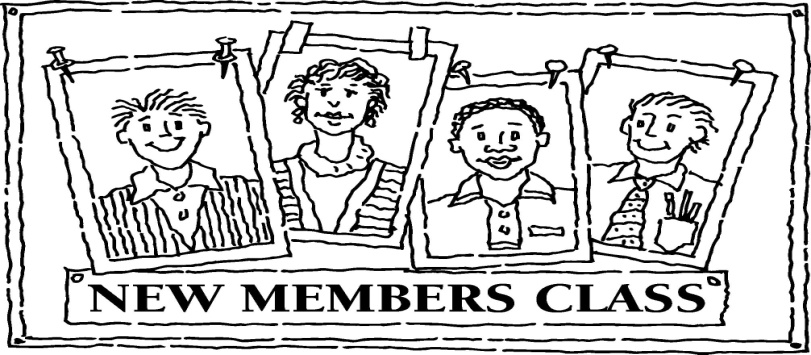 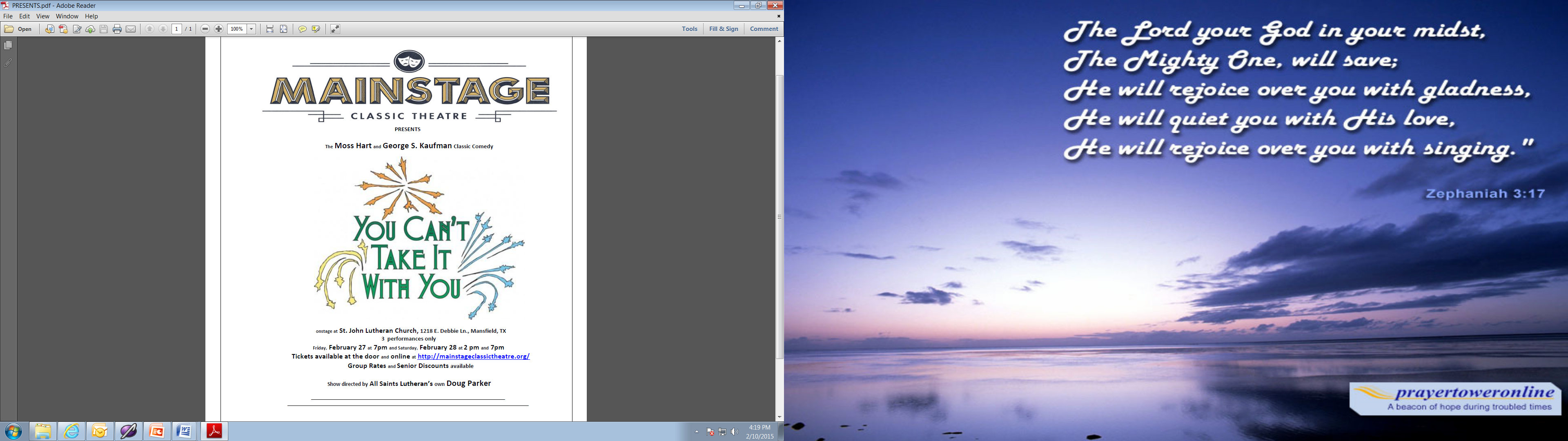 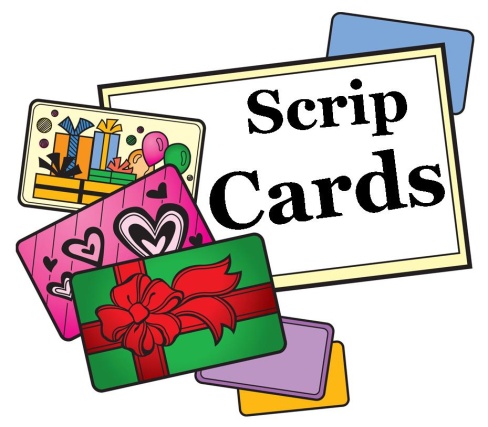 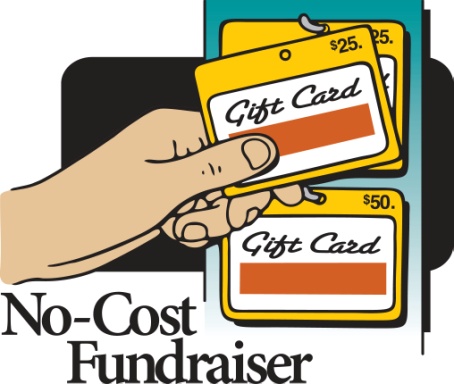 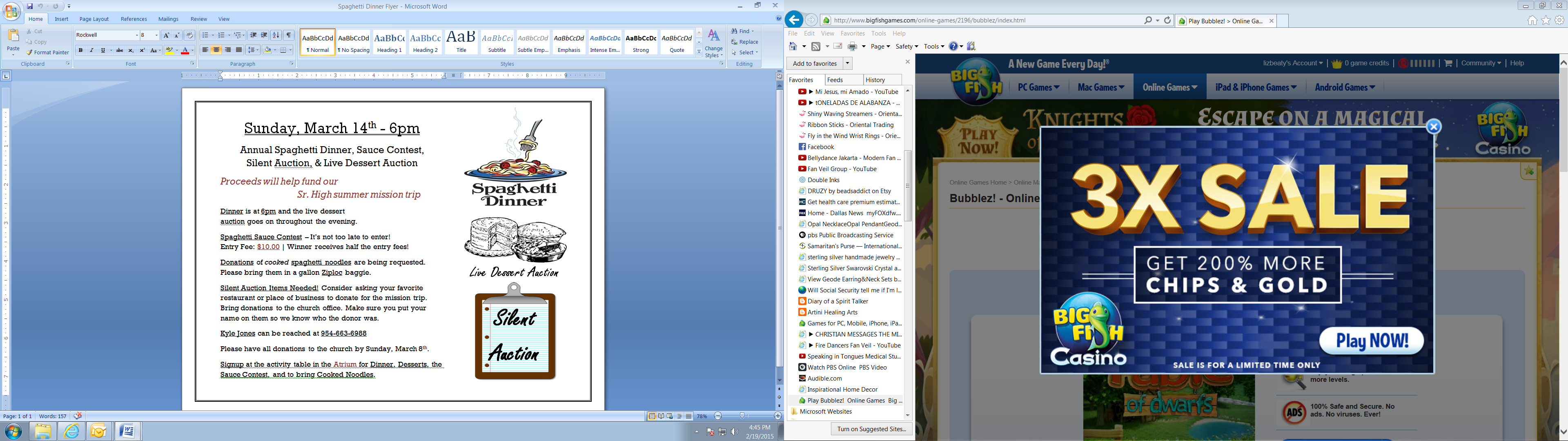 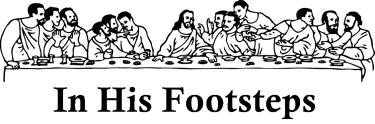 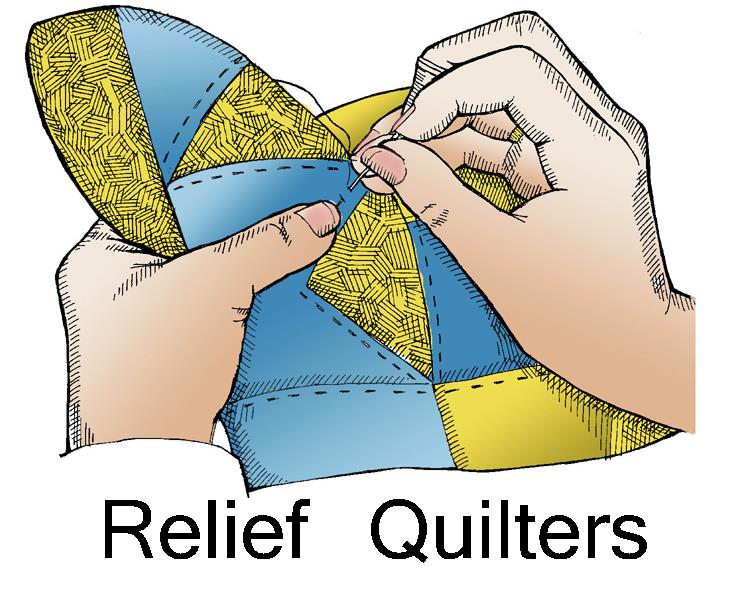 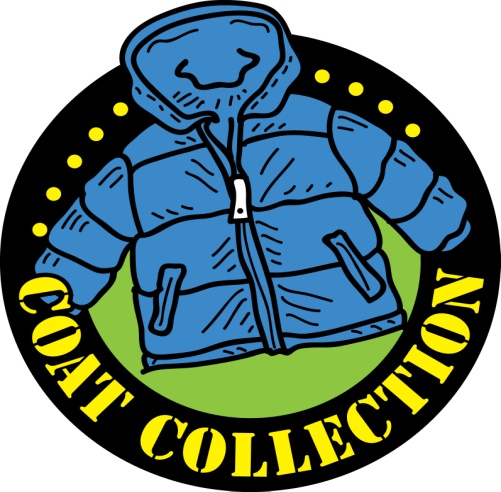 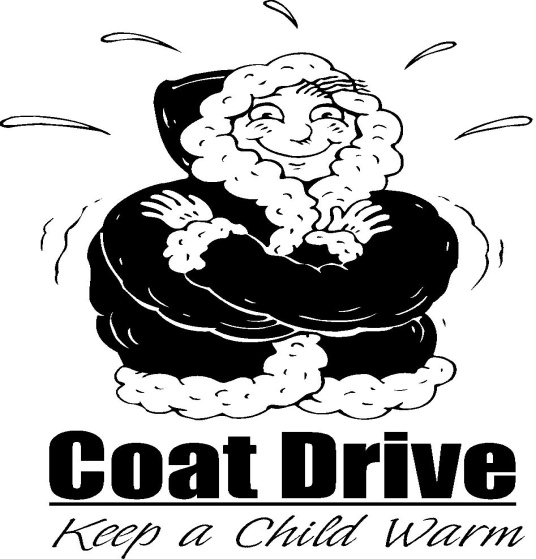 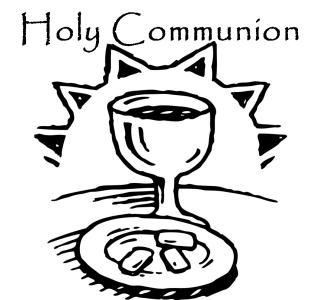 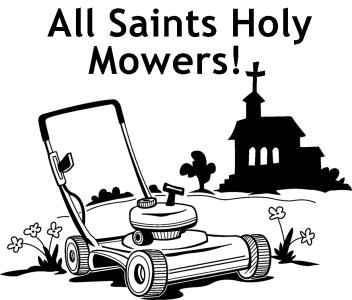 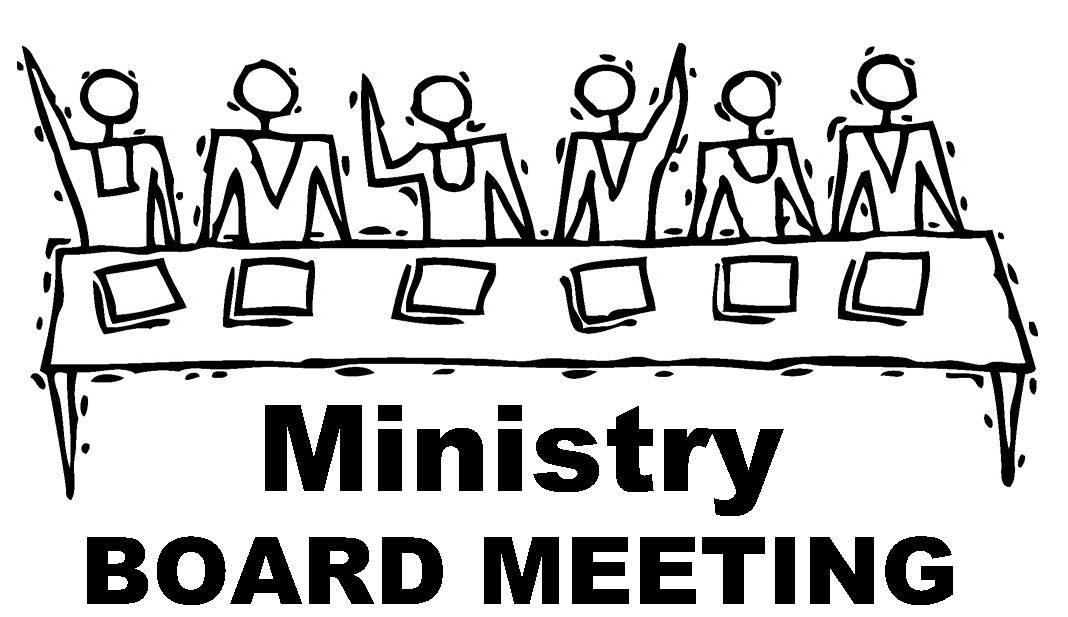 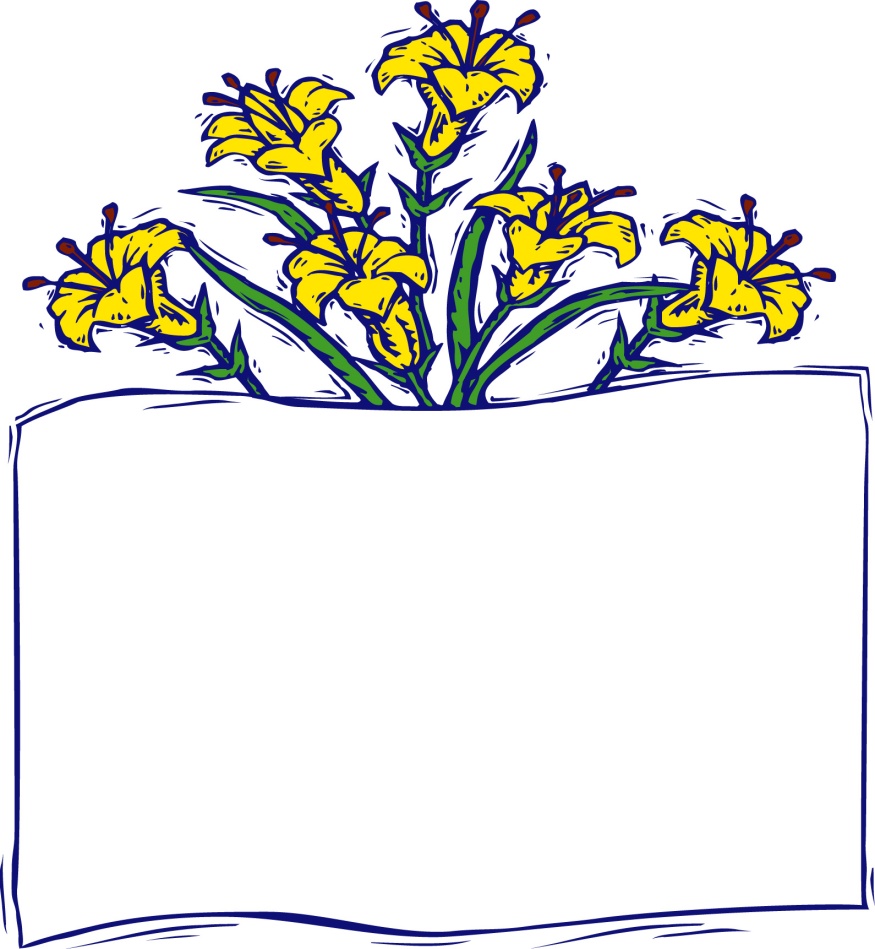 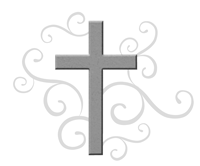 	All Saints Lutheran ChurchThose Who Serve Us Today8:45 a.m.			                           	 11:00 a.m. Greeters/Visitor Table:      Jo Rabbers & Linda Bartz		Ushers:    Lynn Davidson				     Kay Davidson  							   		     Rhonda Kiesling						Jim Kimble		     Ken Kiesling						Mike Allen Assisting Minister:            Marilyn FunderburkLay Reader:     	         Marc Funderburk				 Altar Guild:                        Ann Terhune				Linda PetersonCommunion Assistants:Marc Funderburk–    	Wine                           			Julia Bessler –   	WineMarilyn Funderburk-	Wine            	            		Lynn Gustafson –    	WineJerry Terhune –    	Bread					Curt Lewis–		Bread	Pastor John–         	Bread					Pastor John–	        	BreadPrayer Ministry:	Roger McMahon			Mearl & Sue AvisSound Techs- Steve Bessler, John Barnes           				Video –  Bill StephensonMedia – Mary Rosas, Kristen Barnett, Shelby Barnett,                Beverly Byers, Alex Byers  Counters:    Lauren Beeson					Mary RosasCoffee Servers:  Deb Hanson/Kristen & Shelby Barnett	Nursery Care:   Gabbi Inman & Garla SimsScrip Table:    TBA				          		Vicki AlmosStaff                                                                Pastor:   Rev. John ScheusnerDirector of Youth and Family Ministries Intern: Kyle Jones      CLC Director:   Peggy Elder 					   Office Manager:   Liz BeatyContemporary Music/Worship Coordinator: Hedreich NicholsChoir Director/Accompanist:   Joe AlanPrayer Chain Coordinator:Vicki AlmosCongregation Council MembersPresident: Marc Funderburk    President Elect: John Viard    Treasurer: Dave Gustafson   Treasurer Elect: Jim Kimble   Secretary: Libby Lindstrom    Secretary Elect: Katie ManqueroTrustee Board Chair: Doug Parker     Ministry Board Chair: John BarnesCongregation Committee ChairpersonsFellowship: Open     Finance: Dave Gustafson     Communications:  Greg Gearing Community/Member Care: Carol Foster   Kitchen Coordinator: Mary Rosas    Outreach/Evangelism:  Robin Evans     Personnel:  Open     Property:  Len Livingston  Worship Logistics Coordinator:  Ann Terhune   Youth and Family Ministry:  John Viard 